Iowa Department						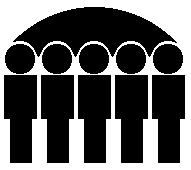 Of Human ServicesJessie Rasmussen, Director	Monthly Public Assistance Statistical Report	Family Investment Program	December 2001	Regular FIP	December  2001	November  2001	December  2000	Cases :	18,964	18,845	18,086	Recipients :	48,289	48,004	45,894	Children :	31,948	31,962	30,655	Payments :	$6,172,910	$6,162,589	$5,805,964	Avg. Cost per Family :	$325.51	$327.01	$321.02	Avg. Cost per Recipient :	$127.83	$128.38	$126.51	Unemployed Parent FIP	Cases :	1,504	1,483	1,230	Recipients :	6,011	5,964	5,007	Children :	3,006	3,025	2,529	Payments :	$559,436	$541,399	$459,855	Avg. Cost per Family :	$371.97	$365.07	$373.87	Avg. Cost per Recipient :	$93.07	$90.78	$91.84	Total FIP Payments :	$6,732,346	$6,703,988	$6,265,819	Child Support Payments *	PA Recoveries :	$1,951,431	$1,846,831	$1,885,425	Returned To Federal Govt. :	$1,226,670	$1,160,918	$1,181,596	Returned  to Family :	$0	$0	$0	Credit to FIP Account:	$724,761	$685,913	$703,829	** FIP Net Total :	$6,007,585	$6,018,075	$5,561,990	State Fiscal Year To Date	FIP Payments	Current Year	Last Year	Regular FIP Total :	$36,817,160	$34,909,459	FIP-UP Total :	$3,196,319	$2,830,421	Total :	$40,013,479	$37,739,880	Child Support Payments	PA Recoveries :	$15,407,431	$11,690,161	  Returned to Federal Government :	$9,668,269	$7,370,306	  Returned to Families :	$0	$0	Credit to FIP Account :	$5,739,162	$4,319,855	** FIP Net Total :	$34,274,317	$33,420,025	Standard Reporting Unit	Prepared by:	Bureau of Research and Statistics	Judy Darr (515) 281-4695	Division of Data Management	   Statistical Research Analyst	Monthly Statistical Report of Public Assistance Program	For	December 2001	FIP 	FIP - UP  	FIP 	FIP Number  	FIP 	Average 	FIP - UP 	FIP - UP 	FIP - UP 	Average  	 Total 	Number 	of Persons	Monthly 	Grants 	Number of	Number of 	Monthly 	Grants 	Total 	Total 	Monthly 	of Cases	Grants	Per Case	 Cases	Persons	Grants	Per Case	Cases	Total 	Monthly 	County	Persons	Grants	Adair	31	77	$9,922	320.07	2	9	$723	361.5	33	86	$10,645	Adams	18	41	$5,562	309.05	1	5	$405	405	19	46	$5,967	Allamakee	55	142	$18,061	328.39	4	17	$1,552	388	59	159	$19,613	Appanoose	147	393	$49,334	335.61	15	58	$4,898	326.53	162	451	$54,232	Audubon	31	59	$8,991	290.05	1	5	$529	529	32	64	$9,520	Benton	100	257	$33,903	339.03	9	37	$3,357	373	109	294	$37,260	Black Hawk	1,465	3,735	$469,372	320.39	105	415	$41,148	391.89	1,570	4,150	$510,520	Boone	93	241	$31,741	341.3	2	7	$645	322.5	95	248	$32,386	Bremer	74	174	$23,306	314.95	12	45	$4,811	400.95	86	219	$28,117	Buchanan	96	237	$29,296	305.16	9	39	$2,962	329.16	105	276	$32,258	Buena Vista	86	230	$26,599	309.29	7	21	$2,256	322.28	93	251	$28,855	Butler	57	142	$19,376	339.94	5	22	$1,803	360.7	62	164	$21,179	Calhoun	40	83	$12,752	318.8	5	24	$1,443	288.6	45	107	$14,195	Carroll	78	208	$25,995	333.28	$0	0	78	208	$25,995	Cass	74	174	$23,401	316.23	7	28	$2,066	295.14	81	202	$25,467	Cedar	69	177	$23,639	342.59	1	6	$352	352	70	183	$23,991	Cerro Gordo	250	612	$77,238	308.95	23	93	$8,599	373.86	273	705	$85,837	Cherokee	60	159	$17,199	286.65	6	22	$2,275	379.16	66	181	$19,474	Chickasaw	51	124	$16,763	328.69	7	23	$1,860	265.71	58	147	$18,623	Clarke	45	108	$14,390	319.77	4	21	$893	223.25	49	129	$15,283	Clay	87	227	$28,604	328.78	8	23	$1,729	216.12	95	250	$30,333	Clayton	50	119	$15,311	306.22	2	8	$974	487	52	127	$16,285	Clinton	479	1,202	$152,278	317.9	50	203	$18,504	370.08	529	1,405	$170,782	Crawford	108	274	$36,117	334.41	1	3	$426	426	109	277	$36,543	Dallas	134	335	$43,974	328.17	7	26	$2,982	426.1	141	361	$46,956	Davis	38	97	$13,124	345.37	5	19	$2,268	453.6	43	116	$15,392	Decatur	51	125	$15,190	297.85	8	25	$2,283	285.37	59	150	$17,473	Delaware	70	190	$22,071	315.3	5	20	$2,252	450.4	75	210	$24,323	Wednesday, January 09, 2002	Page 1 of 4	Monthly Statistical Report of Public Assistance Program	For	December 2001	FIP 	FIP - UP  	FIP 	FIP Number  	FIP 	Average 	FIP - UP 	FIP - UP 	FIP - UP 	Average  	 Total 	Number 	of Persons	Monthly 	Grants 	Number of	Number of 	Monthly 	Grants 	Total 	Total 	Monthly 	of Cases	Grants	Per Case	 Cases	Persons	Grants	Per Case	Cases	Total 	Monthly 	County	Persons	Grants	Des Moines	497	1,307	$166,939	335.89	55	204	$22,323	405.88	552	1,511	$189,262	Dickinson	56	132	$16,838	300.67	6	23	$1,990	331.66	62	155	$18,828	Dubuque	523	1,320	$172,903	330.59	45	185	$16,459	365.75	568	1,505	$189,362	Emmet	40	97	$12,492	312.3	1	4	$495	495	41	101	$12,987	Fayette	184	493	$60,945	331.22	21	88	$7,288	347.04	205	581	$68,233	Floyd	105	260	$33,506	319.11	13	52	$5,123	394.11	118	312	$38,629	Franklin	33	85	$10,192	308.84	3	13	$962	320.66	36	98	$11,154	Fremont	75	179	$24,449	325.99	9	40	$3,628	403.11	84	219	$28,077	Greene	73	174	$22,110	302.87	7	32	$3,220	460.07	80	206	$25,330	Grundy	28	61	$7,932	283.3	$0	0	28	61	$7,932	Guthrie	27	61	$7,661	283.74	5	20	$1,512	302.4	32	81	$9,173	Hamilton	84	210	$28,007	333.42	5	21	$2,318	463.6	89	231	$30,325	Hancock	39	91	$12,668	324.82	5	20	$1,393	278.6	44	111	$14,061	Hardin	105	259	$33,810	322	4	15	$1,895	473.75	109	274	$35,705	Harrison	72	168	$22,653	314.63	1	3	$351	351	73	171	$23,004	Henry	104	227	$30,659	294.8	10	35	$2,505	250.59	114	262	$33,164	Howard	37	89	$11,055	298.78	3	14	$1,636	545.33	40	103	$12,691	Humboldt	37	94	$11,290	305.14	4	18	$1,704	426	41	112	$12,994	Ida	29	68	$7,782	268.36	3	13	$332	110.66	32	81	$8,114	Iowa	46	118	$13,451	292.42	$0	0	46	118	$13,451	Jackson	101	254	$32,350	320.3	11	42	$3,716	337.81	112	296	$36,066	Jasper	180	432	$56,216	312.31	36	142	$14,066	390.72	216	574	$70,282	Jefferson	112	293	$36,741	328.04	3	11	$1,073	357.66	115	304	$37,814	Johnson	398	1,024	$129,119	324.42	5	29	$1,998	399.6	403	1,053	$131,117	Jones	78	209	$25,500	326.92	7	30	$2,700	385.71	85	239	$28,200	Keokuk	56	146	$17,677	315.66	10	38	$3,712	371.25	66	184	$21,389	Kossuth	44	103	$13,207	300.16	3	7	$880	293.33	47	110	$14,087	Lee	399	1,032	$128,443	321.91	57	207	$19,672	345.13	456	1,239	$148,115Wednesday, January 09, 2002		Page 2 of 4	Monthly Statistical Report of Public Assistance Program	For	December 2001	FIP 	FIP - UP  	FIP 	FIP Number  	FIP 	Average 	FIP - UP 	FIP - UP 	FIP - UP 	Average  	 Total 	Number 	of Persons	Monthly 	Grants 	Number of	Number of 	Monthly 	Grants 	Total 	Total 	Monthly 	of Cases	Grants	Per Case	 Cases	Persons	Grants	Per Case	Cases	Total 	Monthly 	County	Persons	Grants	Linn	1,219	3,201	$412,085	338.05	64	248	$24,855	388.36	1,283	3,449	$436,940	Louisa	93	226	$29,482	317.02	8	35	$3,510	438.77	101	261	$32,992	Lucas	83	184	$24,927	300.32	11	47	$4,955	450.45	94	231	$29,882	Lyon	32	91	$9,059	283.1	$0	0	32	91	$9,059	Madison	53	137	$18,452	348.15	6	29	$3,095	515.83	59	166	$21,547	Mahaska	172	451	$55,979	325.46	10	34	$3,445	344.55	182	485	$59,424	Marion	115	281	$37,629	327.21	13	47	$4,444	341.84	128	328	$42,073	Marshall	294	759	$97,843	332.8	29	110	$11,930	411.38	323	869	$109,773	Mills	93	239	$31,194	335.42	6	25	$2,129	354.83	99	264	$33,323	Mitchell	15	44	$5,650	376.67	$0	0	15	44	$5,650	Monona	43	92	$13,424	312.19	5	21	$1,604	320.91	48	113	$15,028	Monroe	64	138	$19,280	301.25	7	29	$2,183	311.85	71	167	$21,463	Montgomery	71	182	$22,618	318.57	10	35	$2,780	278	81	217	$25,398	Muscatine	448	1,194	$151,713	338.64	42	163	$14,152	336.95	490	1,357	$165,865	O'Brien	54	131	$15,822	293.01	6	27	$3,130	521.66	60	158	$18,952	Osceola	17	40	$5,294	311.41	2	8	$924	462	19	48	$6,218	Page	130	326	$42,562	327.4	23	88	$8,505	369.78	153	414	$51,067	Palo Alto	24	52	$7,007	291.96	1	3	$426	426	25	55	$7,433	Plymouth	72	149	$20,370	282.92	5	26	$1,528	305.6	77	175	$21,898	Pocahontas	31	77	$10,155	327.6	3	11	$1,195	398.58	34	88	$11,350	Polk	2,839	7,110	$926,613	326.38	163	687	$60,950	373.93	3,002	7,797	$987,563	Pottawattamie	834	2,144	$283,025	339.35	77	330	$28,895	375.26	911	2,474	$311,920	Poweshiek	85	218	$27,595	324.65	8	37	$3,453	431.63	93	255	$31,048	Ringgold	31	69	$9,352	301.7	2	7	$1,162	581	33	76	$10,514	Sac	39	116	$13,305	341.17	$0	0	39	116	$13,305	Scott	1,808	4,824	$592,302	327.6	152	620	$56,234	369.96	1,960	5,444	$648,536	Shelby	40	110	$13,611	340.29	2	9	$437	218.5	42	119	$14,048	Sioux	64	169	$21,678	338.71	$0	0	64	169	$21,678	Wednesday, January 09, 2002		Monthly Statistical Report of Public Assistance Program	For	December 2001	FIP 	FIP - UP  	FIP 	FIP Number  	FIP 	Average 	FIP - UP 	FIP - UP 	FIP - UP 	Average  	 Total 	Number 	of Persons	Monthly 	Grants 	Number of	Number of 	Monthly 	Grants 	Total 	Total 	Monthly 	of Cases	Grants	Per Case	 Cases	Persons	Grants	Per Case	Cases	Total 	Monthly 	County	Persons	Grants	Story	242	597	$81,147	335.32	39	147	$14,433	370.07	281	744	$95,580	Tama	77	186	$25,004	324.73	6	21	$1,908	318	83	207	$26,912	Taylor	34	84	$11,750	345.58	1	3	$426	426	35	87	$12,176	Union	60	139	$17,809	296.82	9	38	$3,461	384.55	69	177	$21,270	Van Buren	39	96	$12,902	330.83	11	44	$3,653	332.09	50	140	$16,555	Wapello	421	1,067	$134,463	319.39	40	151	$15,648	391.2	461	1,218	$150,111	Warren	143	321	$41,967	293.47	5	27	$2,241	448.2	148	348	$44,208	Washington	96	242	$29,934	311.82	3	11	$1,061	353.66	99	253	$30,995	Wayne	60	133	$18,532	308.86	4	16	$1,997	499.25	64	149	$20,529	Webster	389	1,021	$125,799	323.39	15	57	$5,716	381.11	404	1,078	$131,515	Winnebago	50	133	$16,952	339.05	8	32	$1,490	186.25	58	165	$18,442	Winneshiek	40	96	$13,309	332.72	5	23	$2,244	448.8	45	119	$15,553	Woodbury	872	2,298	$290,572	333.22	50	197	$18,312	366.25	922	2,495	$308,884	Worth	22	48	$6,756	307.1	7	27	$3,009	429.93	29	75	$9,765	Wright	57	146	$17,839	312.97	3	11	$957	319	60	157	$18,796	State Total 	Cases 	20,468	Persons -	54,300	Monthly Grants -	$6,732,288	(* - Actual Total is	$6,732,346	due to rounding)Wednesday, January 09, 2002